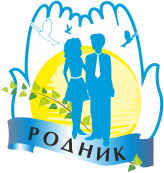 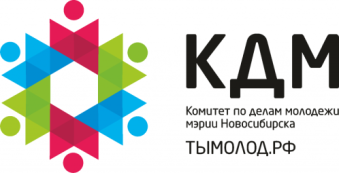 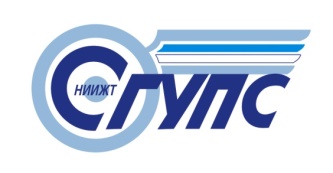 Федеральное государственное бюджетное образовательное учреждение высшего образования «Сибирский государственный университет путей сообщения»Факультет Управления персоналом СГУПСКафедра «Профессиональное обучение, педагогика и психология» СГУПСМуниципальное казенное учреждение города Новосибирска «Городской центр психолого-педагогической поддержки молодежи «Родник», комитет по делам молодежи мэрии города Новосибирска»Информационное письмоУважаемые коллеги!Приглашаем Вас принять участиеВ Международной научно-практической конференции«Актуальные проблемы профориентологии на современном этапе развития общества»Конференция состоится 24 октября 2019 года. Форма проведения конференции – очная и заочная. Сборник статей будет сформирован на электронном носителе в издательстве СГУПС (Новосибирск) и размещен в РИНЦ. Авторам отправляются сборники материалов в электронном формате и сертификаты участников.К участию приглашаются преподаватели, ученые, профориентологи, педагоги образовательных учреждений, занимающиеся профориентацией, педагоги-психологи, специалисты по профотбору в организациях, аспиранты, студенты. Принимаются материалы, которые соответствуют тематике и требованиям оформления.Для иногородних участников конференции оплата за проезд и проживание осуществляются за их счёт.Программа конференции24 октября - Работа секций, пленарное заседание и мастер-классы:9.00 – 10.00 – регистрация участников10.00 – 11.30 – работа секций12.00 – 14.00 – пленарное заседание, подведение итогов работы секций14.00 – 14.30 – кофе-брейк14.30 – 16.00 – мастер-классыТематика мастер-классов:Методы активного проблемно – ситуациационного анализа в профориентационной работеТехнология создания профориентационных игрТренинг «Быстрый старт»ОРГАНИЗАЦИОННЫЙ КОМИТЕТ:Председатель: Силкина Надежда Владимировна, доктор педагогических наук, профессор кафедры «Профессиональное обучение, педагогика и психология» СГУПС.Большунова Наталья Яковлевна, доктор психологических наук, профессор Новосибирского государственного педагогического университета.Агавелян Рубен Оганесович, доктор психологических наук, профессор, директор института детства НГПУ.Самардак Марина Викторовна, кандидат педагогических наук, доцент, проректор по воспитательной работе СГУПСАнтропова Светлана Сергеевна, директор муниципального казенного учреждения города Новосибирска «Городской центр психолого-педагогической поддержки молодежи «Родник»Николаенко Валентина Михайловна, кандидат философских наук, доцент, декан факультета «Управление персоналом» СГУПС.Никандрова Наталья Петровна, кандидат психологических наук, доцент, заведующая кафедрой «Профессиональное обучение, педагогика и психология» СГУПС.Гайнанова Алиса Рифкатовна, кандидат психологических наук, доцент СГУПС.Плющаев Иван Анатольевич, начальник отдела профориентации муниципального казенного учреждения города Новосибирска «Городской центр психолого-педагогической поддержки молодежи «Родник».Кашник Ольга Ильинична, кандидат социологических наук, доцент СГУПСДемидова Лариса Иосифовна, кандидат психологических наук, доцент СГУПСКротова Ольга Николаевна, педагог-психолог первой квалификационной категории отдела профориентации муниципального казенного учреждения города Новосибирска «Городской центр психолого-педагогической поддержки молодежи «Родник».Секретарь конференции: Донцов Андрей Владиславович, преподаватель кафедры «Профессиональное обучение, педагогика и психология» СГУПС.СЕКЦИИ НАУЧНО-ПРАКТИЧЕСКОЙ КОНФЕРЕНЦИИСЕКЦИЯ 1 «Психологические основы профориентологии: теория, практика, перспективы развития»- Профориентология на современном этапе развития- Подходы в организации профессиональной ориентации в России и за рубежом- Методы и технологии оказания профориентационных услуг молодежи и взрослому населению.- Психолого-педагогические условия активизации профессионального самоопределения молодежи- Организация профессиональной ориентации в образовательных учреждениях (школа, колледж, университет)- Организация профессионального консультирования в образовательных учреждениях- Диагностический инструментарий профориентолога- Разработка и проведение тренингов профориентационной направленности- Индивидуальный стиль профессиональной деятельности- Технологии профессиографии- Способности человека как основа профессиональной подготовки- Формирование уверенного поведения человека на современном рынке труда- Активизация профессионального самоопределения личностиСЕКЦИЯ 2 «Индивидуальные карьерные траектории молодежи на основе тенденций развития рынка труда»- Проблемы выбора профессии в условиях развивающегося рынка труда- Профессиональный отбор и подбор- Современные тенденции изменения мира профессионального труда- Способы и варианты построения профессиональной карьеры- Построение профессиональных планов- Престижность профессий на современном этапе развития рынка труда- Квалификационные характеристики и требования к персоналу в современных организациях- Современные технологии поиска работыСЕКЦИЯ 3 (Студенческая секция!) «Актуальные проблемы в области профориентации и профессиональной адаптации современных студентов»Официальный язык конференции: русскийЗаявки для участия в конференции и статьи принимаются в электронном виде до 23 сентября 2019 года на е-mail: sgups-konf@mail.ru.КОНТАКТЫ:Узнать дополнительную информацию, задать свои вопросы Вы можетеE-mail конференции:sgups-konf@mail.ruКафедра «Профессиональное обучение, педагогика и психология» СГУПС:Зав.кафедрой «ПО, ПиП» Никандрова Наталья Петровна, раб.тел. 8-383-328-02-15,E-mail: natnazarova64@mail.ruСекретарь конференции Донцов Андрей Владиславович, E-mail: a.v.dontsov@yandex.ruМКУ Городской центр психолого-педагогической поддержки молодёжи «Родник»:Начальник отдела профориентации Плющаев Иван Анатольевич, м.т. 8-913-338-79-60E-mail: komandaprofi777@mail.ru Сайт: https://rodnik-center.nethouse.ruОБРАЗЕЦ ЗАЯВКИ ДЛЯ КАЖДОГО УЧАСТНИКА, АВТОРА И СОАВТОРАФамилия, имя, отчество на русскомИмя и фамилия на английскомУченая степень, специальностьУченое званиеМесто работыДолжностьСотовый телефонЕ-mailОтправлять электронный сборник материалов конференции: ДА/НЕТФорма участия: очная (с докладом), очная (без доклада)*, заочная (статья)Примечание: *для участников мастер-классов. Для посещения пленарного заседания / секций заполнение заявки НЕОБЯЗАТЕЛЬНО.ТРЕБОВАНИЯ К ОФОРМЛЕНИЮ СТАТЬИСтатьи представляются в электронном виде до 23 сентября 2019 года на е-mail: sgups-konf@mail.ruСтатья представляется в электронном виде в форматах doc, docx или rtf. Формат страницы А4 (210x297 мм), кегль 14 pt; шрифт – TimesNewRoman; стиль Обычный с автоматическим переносом и запретом висячей строки, выравнивание по ширине листа; междустрочный множитель-1,5; абзац: отступ первой строки-1,0 см, интервал перед-0, после-0; поля: верхнее и нижнее – 20, левое – 30, правое – 10 мм). Файл с текстом статьи должен быть назван фамилией автора (например: Иванов.doc). Объем статьи может составлять от 3 до 7 страниц.Компоновка статьи:На 1-й строке по левому краю пишется УДК,На 2-й строке справа инициалы и фамилии автора (курсив)На 3-й строке пишется название статьи, шрифт жирный, выравнивание по центру.4-я строка - пропускДалее печатается аннотация (до 5 предложений, слово «аннотация» не пишется)Пропуск одной строки.Ключевые слова (5-7 слов) на русском языке.Пропуск одной строки.Основной текст.Библиографический список помещается в конце статьи, составляется по ходу упоминания литературы в тексте, оформляется в соответствии с ГОСТ 7.1-84. "Библиографическое описание документа. Общие требования и правила составления". Ссылки на литературу в тексте оформляются в квадратных скобках следующим образом: [3, с. 252].После библиографического списка пропуск одной строки. Далее помещаются фамилия и инициалы автора латиницей, наименование статьи - жирным шрифтом, аннотация и ключевые слова на английском языке (кегль 12).После пропуска одной строки помещаются сведения об авторе, обычным шрифтом: ученая степень, звание, место работы и должность, город, республика, страна, адрес электронной почты.Таблицы должны иметь содержательные названия. В примечаниях к таблицам объясняются все сокращения или обозначения. В случае если таблиц (рисунков) несколько, они должны быть пронумерованы. В тексте даются ссылки на таблицы и рисунки. Иллюстрации должны быть черно-белыми, четкими.Заявка отправляется отдельным файлом в форматах .doc, .docx, .rtf. Образец заявки см. вышеТекст статьи проверяется на плагиат. Оригинальность должна составлять не менее 80%. Статьи, не удовлетворяющие требованиям к оформлению или оригинальности, отправляются авторам на доработку или могут быть отклонены.